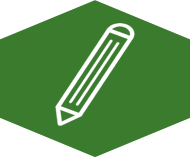 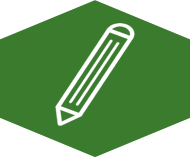 Watch the video. Jot down your thoughts about the use of structural adaptations.We have a student that isn’t responding to her current reading intervention, so we know that we need to intensify intervention for her. Right now, she is receiving a systematic Tier 2 intervention program from her classroom teacher 3 days per week for 30 minutes. Based on diagnostic and mastery data, we think this is right the intervention program for her, but she needs increased time and a smaller group. Our reading specialist meets with a group of three students for 40 minutes 5 days per week using the same program, so we think this is the right adaptation for her._______________________________________________________________________________________________________________________________________________________________________________________________________________________________________________________________________________________________________________________________________________________________________________________________________________________________________________________________________________________________________________________________________________________________________________________________________________________________________________________________________________________________________________________________________________________________________________________________________________________________________________________________________________________________________________________________________________________________________________________________________________________________________________________________________________________________________________________________________